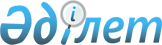 Қазақстан Республикасы Үкіметінің 2006 жылғы 14 желтоқсандағы N 1204 және 2006 жылғы 15 желтоқсандағы N 1220 қаулыларына өзгерістер мен толықтыру енгізу туралыҚазақстан Республикасы Үкіметінің 2007 жылғы 28 желтоқсандағы N 1312 Қаулысы



      Қазақстан Республикасының Үкіметі 

ҚАУЛЫ ЕТЕДІ:




      1. Қазақстан Республикасы Үкіметінің кейбір шешімдеріне мынадай өзгерістер мен толықтыру енгізілсін:




      1) "2007 жылға арналған республикалық бюджеттік бағдарламалардың паспорттарын бекіту туралы" Қазақстан Республикасы Үкіметінің 2006 жылғы 14 желтоқсандағы N 1204 
 қаулысында 
:



      көрсетілген қаулыға 1-қосымшада:



      II "Шығындар" бөлімінде:



      13 "Өзге" функционалдық топтың:



      04 "Табиғи монополияларды реттеу" ішкі функциясында:



      203 "Қазақстан Республикасы Табиғи монополияларды реттеу агенттігі" әкімшісі бойынша:



      001 "Табиғи монополия субъектілерінің қызметін реттеуді, бақылауды қамтамасыз ету" бюджеттік бағдарламасы бойынша:



      001 "Орталық органның аппараты" кіші бағдарламасындағы "732628" деген сандар "688628" деген сандармен ауыстырылсын;



      009 "Мемлекеттік органдарды материалдық-техникалық жарақтандыру" кіші бағдарламасындағы "8209" деген сандар "52209" деген сандармен ауыстырылсын;



      2) "2007 жылға арналған республикалық бюджеттік бағдарламалардың паспорттарын бекіту туралы" Қазақстан Республикасы Үкіметінің 2006 жылғы 15 желтоқсандағы N 1220 
 қаулысында 
:



      көрсетілген қаулыға 
 41-қосымшада 
:



      "Бюджеттік бағдарламаны іске асыру жөніндегі іс-шаралар жоспары" деген 6-тармақ кестесінің реттік нөмірі 5-жолының 5-бағаны "Агенттіктің орталық аппараты мен оның аумақтық органдары үшін автокөлік сатып алу" деген сөздермен толықтырылсын.




      2. "Қазақстан Республикасы Үкіметінің 2006 жылғы 14 желтоқсандағы N 1204 және 2006 жылғы 15 желтоқсандағы N 1220 қаулыларына өзгерістер мен толықтыру енгізу туралы" Қазақстан Республикасы Үкіметінің 2007 жылғы 10 қыркүйектегі N 784 
 қаулысының 
 күші жойылды деп танылсын.




      3. Осы қаулы қол қойылған күнінен бастап қолданысқа енгізілетін 2-тармақты қоспағанда, осы қаулы 2007 жылғы 1 қаңтардан бастап қолданысқа енгізіледі.

      

Қазақстан Республикасының




      Премьер-Министрі


					© 2012. Қазақстан Республикасы Әділет министрлігінің «Қазақстан Республикасының Заңнама және құқықтық ақпарат институты» ШЖҚ РМК
				